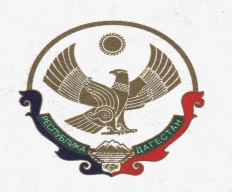 КОМИТЕТ ПО ЛЕСНОМУ ХОЗЯЙСТВУ РЕСПУБЛИКИ ДАГЕСТАН367010, г. Махачкала, ул. Гагарина, 51; e-mail dagleshoz@e-dag.ru   т. (8722)  62-69-42;  ф. (8722) 62-18-34№________                                                   «______»_________________2024 г.                                                     ПРИКАЗ г. МахачкалаО ВНЕСЕНИИ ИЗМЕНЕНИЙ В ПРИКАЗ КОМИТЕТА ПО ЛЕСНОМУ ХОЗЯЙСТВУ РЕСПУБЛИКИ ДАГЕСТАН ОТ 24.09.2021 N 284 "О КОМИССИИ ПО СОБЛЮДЕНИЮ ТРЕБОВАНИЙ К СЛУЖЕБНОМУ ПОВЕДЕНИЮ ГОСУДАРСТВЕННЫХ ГРАЖДАНСКИХ СЛУЖАЩИХ РЕСПУБЛИКИ ДАГЕСТАН, ЗАМЕЩАЮЩИХ ДОЛЖНОСТИ ГОСУДАРСТВЕННЫХ ГРАЖДАНСКИХ СЛУЖАЩИХРЕСПУБЛИКИ ДАГЕСТАН В КОМИТЕТЕ ПО ЛЕСНОМУ ХОЗЯЙСТВУ РЕСПУБЛИКИ ДАГЕСТАН, И УРЕГУЛИРОВАНИЮ КОНФЛИКТА ИНТЕРЕСОВ"В соответствии с Указом Президента РФ от 25.01.2024 года N71 "О внесении изменений в некоторые акты Президента Российской Федерации"(Официальный интернет-портал правовой информации http://pravo.gov.ru, 25.01.2024, "Собрание законодательства РФ", 29.01.2024, N 5, ст. 671) приказываю:1.В Положении о Комиссии по соблюдению требований к служебному поведению государственных гражданских служащих Республики Дагестан, замещающих должности государственных гражданских служащих Республики Дагестан в Комитете по лесному хозяйству Республики Дагестан, и урегулированию конфликта интересов, утвержденного приказом Комитета по лесному хозяйству Республики Дагестан от 24.09.2021 N 284 (интернет-портал правовой информации Республики Дагестан (www.pravo.e-dag.ru), 2021, 12 октября, N 05033007761; Официальный интернет-портал правовой информации http://pravo.gov.ru, 2023, 15 июня, N 0501202306150003)" :а) пункт 9 дополнить подпунктом "е" следующего содержания:"е) уведомление государственного служащего о возникновении не зависящих от него обстоятельств, препятствующих соблюдению требований к служебному поведению и (или) требований об урегулировании конфликта интересов.";б) пункт 14 изложить в следующей редакции:"14. Уведомления, указанные в абзаце пятом подпункта "б" и подпункте "е" пункта 9 настоящего Положения, рассматривается должностным лицом, ответственным за профилактику коррупционных и иных правонарушений в Комитете по лесному хозяйству Республики Дагестан, которое осуществляет подготовку мотивированных заключений по результатам рассмотрения уведомлений";в)  в пункте 15 слова "подпункте "д" пункта 9" заменить словами "подпунктах "д" и "е" пункта 9";г) в пункте 16:в подпункте "а" слова "подпункте "д" пункта 9" заменить словами "подпунктах "д" и "е" пункта 9";подпункт "в" изложить в следующей редакции:«в) мотивированный вывод по результатам предварительного рассмотрения обращений и уведомлений, указанных в абзацах втором и пятом подпункта "б", подпунктах "д" и "е" пункта 9 настоящего Положения, а также рекомендации для принятия одного из решений в соответствии с пунктами 26, 30, 30.1, 32 настоящего Положения или иного решения";д) пункт 19 изложить в следующей редакции:"19. Уведомления, указанные в подпунктах "д" и "е" пункта 9 настоящего Положения, как правило, рассматриваются на очередном (плановом) заседании комиссии";е) в пункте 20 слова "подпунктом "б" пункта 9" заменить словами "подпунктами "б" и "е" пункта 9";ж) в подпункте "а" пункта 21 слова "подпунктом "б" пункта 9" заменить словами "подпунктами "б" и "е" пункта 9";з) дополнить пунктом 30.1 следующего содержания:"30.1 По итогам рассмотрения вопроса, указанного в подпункте "е" пункта 9 настоящего Положения, комиссия принимает одно из следующих решений:а) признать наличие причинно-следственной связи между возникновением не зависящих от государственного служащего обстоятельств и невозможностью соблюдения им требований к служебному поведению и (или) требований об урегулировании конфликта интересов;б) признать отсутствие причинно-следственной связи между возникновением не зависящих от государственного служащего обстоятельств и невозможностью соблюдения им требований к служебному поведению и (или) требований об урегулировании конфликта интересов.";и) пункт 31 изложить в следующей редакции:"31. По итогам рассмотрения вопросов, указанных в подпунктах "а", "б", "г", "д" и "е" пункта 9 настоящего Положения, и при наличии к тому оснований комиссия может принять иное решение, чем это предусмотрено пунктами 24 – 30.1 и 32 настоящего Положения. Основания и мотивы принятия такого решения должны быть отражены в протоколе заседания комиссии.".2. Отделу кадров и делопроизводства довести настоящий Приказ до сведения заинтересованных лиц.3. Разместить настоящий Приказ на официальном сайте Комитета по лесному хозяйству Республики Дагестан в информационно-телекоммуникационной сети "Интернет" (https://dagleshoz.e-dag.ru/).4. Направить настоящий Приказ на государственную регистрацию в Министерство юстиции Республики Дагестан, официальную копию приказа - в Управление Министерства юстиции Российской Федерации по Республике Дагестан для включения в федеральный регистр Российской Федерации и официальную копию - в Прокуратуру Республики Дагестан в установленном законодательством порядке.5. Настоящий Приказ вступает в силу в установленном законодательством порядке.6. Контроль за исполнением настоящего Приказа оставляю за собой.Председатель                                                                         В.М. Абдулхамидов